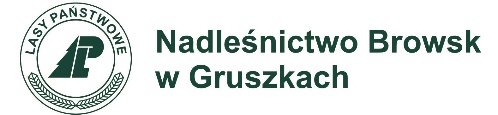 Załącznik nr 2ado Zarządzenia nr 7/2021Zn. spr.: N.0210.7.2021 Nadleśniczego Browsk w Gruszkach z dnia 21.01.2021 r.OŚWIADCZENIE o akceptacji RegulaminuOświadczam, iż zapoznałem/am się z Regulaminem uczestnictwa w zajęciach z edukacji leśnej ONLINE dla grup zorganizowanych, stanowiącym Załącznik nr 2 do Zarządzenia nr 7/2021 Zn. spr.: N.0210.7.2021 Nadleśniczego Browsk w Gruszkach z dnia 21.01.2021 r.Zobowiązuję się do sprawowania nadzoru organizacyjnego i wychowawczego nad uczestnikami zajęć.Temat spotkania: ……………………………………………………………………………..Ustalona z Nadleśnictwem data i godzina zajęć: ………………………………………..Liczba uczestników: …..............., wiek………………, klasa………………Imię i nazwisko, numer telefonu oraz e-mail Zgłaszającego: ………………………………………………………………………………………………….Data i podpis Zgłaszającego: …………………………………………………